ПРИНЯТО:                                                                                                                                          УТВЕРЖДЕНО: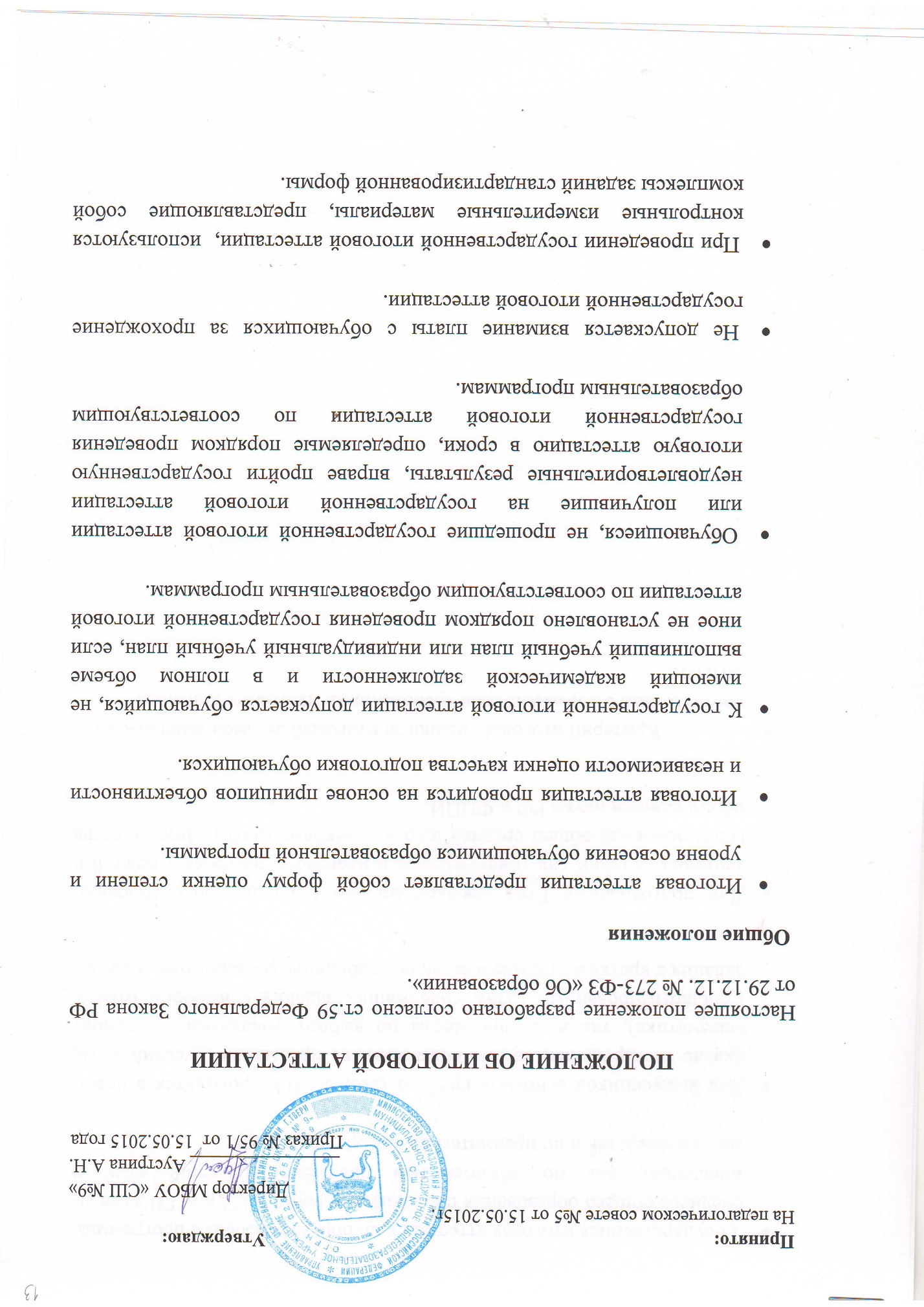 Педагогическим Советом                                                                                                                                                                                                                                                                                                                                              Директор МОУ СОШ №9__________Аустрина А.Н.Протокол №_____ от _____________                                                             Приказ № ________от ____________  ПОЛОЖЕНИЕ ОБ ИТОГОВОЙ АТТЕСТАЦИИНастоящее положение разработано согласно ст.59 Федерального Закона РФ от 29.12.12. № 273-ФЗ «Об образовании». Общие положенияИтоговая аттестация представляет собой форму оценки степени и уровня освоения обучающимися образовательной программы. Итоговая аттестация проводится на основе принципов объективности и независимости оценки качества подготовки обучающихся.К государственной итоговой аттестации допускается обучающийся, не имеющий академической задолженности и в полном объеме выполнивший учебный план или индивидуальный учебный план, если иное не установлено порядком проведения государственной итоговой аттестации по соответствующим образовательным программам. Обучающиеся, не прошедшие государственной итоговой аттестации или получившие на государственной итоговой аттестации неудовлетворительные результаты, вправе пройти государственную итоговую аттестацию в сроки, определяемые порядком проведения государственной итоговой аттестации по соответствующим образовательным программам. Не допускается взимание платы с обучающихся за прохождение государственной итоговой аттестации. При проведении государственной итоговой аттестации,  используются контрольные измерительные материалы, представляющие собой комплексы заданий стандартизированной формы. Государственная итоговая аттестация по образовательным программам среднего общего образования проводится в форме ЕГЭ или ГВЭ (дети-инвалиды), как по обязательным предметам (русский язык и математика), так и по предметам по выбору учащегося.Для выпускников основной средней школы ГИА проводится в новой форме тестирования, как по обязательным предметам (русский язык, математика), так и по предметам по выбору учащегося, на основе стандартизированных КИМ, содержащих задания с выбором ответа, задания с кратким ответом и задания, требующие развернутого ответа. Для подготовки к ГИА и ЕГЭ необходимо иметь специальные сборники тестовых заданий для тематического и итогового контроля в полной и (или) основной общей средней школе, имеющие грифы Министерства образования и науки РФ и ФИПИ.Критерий итоговой оценки за итоговый экзамен выводится в соответствии с нормативными требованиями итогового контроля ФИПИ.